附表一            嘉義縣自殺高風險個案轉介單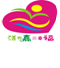 說明：一、轉介個案需同時符合下列標準：（一）簡式健康量表（BSRS）總分達15分以上。（請先檢視本表第28項測量結果）（二）簡式健康量表（BSRS）自殺想法檢測結果達2分以上。（請先檢視本表第28項測量結果）（三）達高自殺風險個案條件任何1項者。（請先檢視本表第29項所訂條件）二、若轉介單位係透過第三人獲悉並未實際接觸個案，請務必於確認及評估實際案情後再行轉介。三、請注意資料正確性，詳細查填以下相關資料，「＊」必填欄位，應避免有漏填或空白欄位。四、如有緊急個案需衛生局配合處置，應合併以電話方式轉介，以利優先處理。說明：一、轉介個案需同時符合下列標準：（一）簡式健康量表（BSRS）總分達15分以上。（請先檢視本表第28項測量結果）（二）簡式健康量表（BSRS）自殺想法檢測結果達2分以上。（請先檢視本表第28項測量結果）（三）達高自殺風險個案條件任何1項者。（請先檢視本表第29項所訂條件）二、若轉介單位係透過第三人獲悉並未實際接觸個案，請務必於確認及評估實際案情後再行轉介。三、請注意資料正確性，詳細查填以下相關資料，「＊」必填欄位，應避免有漏填或空白欄位。四、如有緊急個案需衛生局配合處置，應合併以電話方式轉介，以利優先處理。(一)＊本次轉介對象屬：□自殺意念者（有結束自己生命的想法或計畫者）□自殺威脅者（係指準備自殺執行自殺行動者）□自殺未遂者（企圖結束自己的生命，並已發生自我傷害行為，未造成致命性損傷者）(一)＊本次轉介對象屬：□自殺意念者（有結束自己生命的想法或計畫者）□自殺威脅者（係指準備自殺執行自殺行動者）□自殺未遂者（企圖結束自己的生命，並已發生自我傷害行為，未造成致命性損傷者）(二)基本資料：1、＊個案姓名：                     3、＊性別：        5、＊電話(日)：                  7、手機：                        9、婚姻狀況：                    2、＊身分證統一編號(或居留證號碼)：            4、是否為原住民：□ 是　　□ 否6、＊電話(夜)：                     8、＊年齡：        (出生：    年    月    日)10、教育程度：                 11、就業情況：□ 有，目前從事                           □ 無，失業多久                              12、戶籍住址：          縣/市          鄉/鎮/市/區          村/里                                    13、＊居住住址：          縣/市          鄉/鎮/市/區          村/里                 號          11、就業情況：□ 有，目前從事                           □ 無，失業多久                              12、戶籍住址：          縣/市          鄉/鎮/市/區          村/里                                    13、＊居住住址：          縣/市          鄉/鎮/市/區          村/里                 號          14、聯絡人姓名：                   16、聯絡人電話：                   18、＊自殺日期：20    年    月    日15、關係：          17、聯絡人手機：                  19、＊轉介日期：20    年    月    日20、＊有無實際自殺行為： □ 是   □ 否(勾選本項者，下題為勾選計畫自殺方式)20、＊有無實際自殺行為： □ 是   □ 否(勾選本項者，下題為勾選計畫自殺方式)21、＊自殺方式：(可複選，□最多勾選三種)21、＊自殺方式：(可複選，□最多勾選三種)22、＊自殺原因：(可複選，本題□最多勾選三個)22、＊自殺原因：(可複選，本題□最多勾選三個)23、＊有無其他人一起自殺：□ 有（關係：           ）   □ 無23、＊有無其他人一起自殺：□ 有（關係：           ）   □ 無24、＊自殺後身體狀況：□ 穩定   □ 惡化   □ 垂危   □ 死亡24、＊自殺後身體狀況：□ 穩定   □ 惡化   □ 垂危   □ 死亡25、＊過去精神疾病史：□ 不詳  □ 無  □ 有，診斷病名：                □ 酒癮  □ 藥（毒）癮25、＊過去精神疾病史：□ 不詳  □ 無  □ 有，診斷病名：                □ 酒癮  □ 藥（毒）癮26、＊個案(家屬)是否願意接受衛生局(所)人員訪視、轉介服務：□ 是   □ 否   26、＊個案(家屬)是否願意接受衛生局(所)人員訪視、轉介服務：□ 是   □ 否   27、＊轉介機關（構）個案處置情形：◎是否已開案？□ 是，已提供                     服務 □ 否                    ◎轉介後，是否繼續服務個案？□ 是                    □ 否                    ◎希望衛生機關對個案提供何種服務？□轉介精神醫療服務 □轉介心理輔導 □收案關懷及追蹤 □其他                   ◎檢附相關評估表供參□ 有                        □ 無                        27、＊轉介機關（構）個案處置情形：◎是否已開案？□ 是，已提供                     服務 □ 否                    ◎轉介後，是否繼續服務個案？□ 是                    □ 否                    ◎希望衛生機關對個案提供何種服務？□轉介精神醫療服務 □轉介心理輔導 □收案關懷及追蹤 □其他                   ◎檢附相關評估表供參□ 有                        □ 無                        28、＊測量簡式健康量表（BSRS）結果：請圈選最近一個星期（含今天），個案對下列各項目造成困擾的嚴重程度（個案感受）28、＊測量簡式健康量表（BSRS）結果：請圈選最近一個星期（含今天），個案對下列各項目造成困擾的嚴重程度（個案感受）29.＊高自殺風險個案條件：(可複選)□ 1.再自殺個案□ 2.本次自殺方式為上吊、燒炭、汽車廢氣、開瓦斯、跳樓或喝農藥者□ 3.個案陳述有具體自殺計畫（包含明確的時間與自殺方式）□ 4.65歲以上獨居、無家庭、社會支持薄弱或久病不癒之老人29.＊高自殺風險個案條件：(可複選)□ 1.再自殺個案□ 2.本次自殺方式為上吊、燒炭、汽車廢氣、開瓦斯、跳樓或喝農藥者□ 3.個案陳述有具體自殺計畫（包含明確的時間與自殺方式）□ 4.65歲以上獨居、無家庭、社會支持薄弱或久病不癒之老人30. 轉介機關（構）資源連結情形：(可複選)30. 轉介機關（構）資源連結情形：(可複選)31.其他相關資訊：31.其他相關資訊：轉介機關（構）：　　　　　　　　　　轉介人員：　　　　　　　　　單位主管：電　　     話：　　　　　　　　　　傳　　真：                                                                轉介日期：     年     月     日轉介機關（構）：　　　　　　　　　　轉介人員：　　　　　　　　　單位主管：電　　     話：　　　　　　　　　　傳　　真：                                                                轉介日期：     年     月     日